Koningin Wilhelmina Koningin Wilhelminaregeerde van 1898 tot 1948. In de Tweede Wereldoorlog werd zij populair door haar toespraken op de geheime zender ‘Radio Oranje’.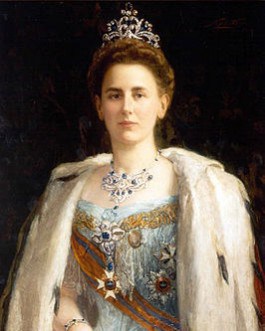 Koningin Wilhelmina wordt geboren op 31 augustus 1880 als enig kind van Koning Willem III en zijn tweede vrouw Emma van Waldeck-Pyrmont. Wilhelmina’s jeugd is heel eenzaam. Ze groeit op zonder leeftijdsgenootjes en wordt helemaal klaargestoomd voor haar taak als koningin. Dat wordt ze als haar vader overlijdt op haar tiende. Op haar twaalfde worden al haar poppen uit huis gehaald, omdat ze te oud is en haar jeugd voorbij is. Tot haar achttiende is haar moeder regentes.Op 6 september 1898, na haar achttiende verjaardag, wordt Wilhelmina Koningin der Nederlanden. Ze trouwt met Hendrik van Mecklenburg-Schwerin. Na vier miskramen wordt het als een wonder beschouwd dat in 1909 Juliana wordt geboren. Wilhelmina is dolblij met haar dochter en verzorgt haar dochter zelf in plaats van haar achter te laten bij een kindermeisje.In 1914 breekt de Eerste Wereldoorlog uit. Nederland blijft de hele oorlog neutraal, maar Wilhelmina heeft flinke kritiek op het in haar ogen ‘slappe’ Nederlandse leger. Ze bezoekt de groepen aan de grens regelmatig. Vanwege het leger krijgt Wilhelmina later nog ruzie met premier Hendrik Colijn, die in haar ogen te weinig geld wil uitgeven aan het leger.Omdat Wilhelmina soms nogal koel en afstandelijk is, is ze niet bijzonder populair. Dit verandert als in 1940 de Duitse troepen Nederland binnen vallen. De regering en Wilhelmina vluchten naar Engeland. Ze leidt de regering vanuit Engeland zo goed dat de premier van Groot-Brittannië, Winston Churchill, eens opmerkte dat ze ‘de enige man in de Nederlandse regering’ is. Vanuit Londen zendt Wilhelmina radioboodschappen uit aan het Nederlandse volk via de geheime zender Radio Oranje. Tijdens de bezetting groeien Wilhelmina en de kleur oranje daardoor uit tot een symbool van bevrijding. Gedurende de oorlog bedenkt Wilhelmina een nieuwe politiek plan waarbij de zuilen – de scheiding tussen de verschillende levensbeschouwelijke groepen – zullen verdwijnen. Steun van de regering krijgt ze daarvoor echter niet. Na de Tweede Wereldoorlog blijkt de bevolking ook nog steeds tevreden te zijn met de verzuiling.In 1948 geeft Wilhelmina, na vijftig jaar regeren, de troon over aan haar dochter, voortaan koningin Juliana geheten. Wilhelmina regeert in totaal vijftig jaar. Als staatshoofd maakt ze twee wereldoorlogen en de dekolonisatie van Indonesië mee. Koningin Wilhelmina sterft in 1962 op 82-jarige leeftijd.Bron: Historiek.net